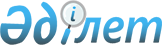 Об утверждении Инструкции об отраслевой системе поощрения
					
			Утративший силу
			
			
		
					Приказ и.о. Председателя Агентства Республики Казахстан по управлению земельными ресурсами от 25 августа 2011 года № 175-ОД. Зарегистрирован в Министерстве юстиции Республики Казахстан 29 сентября 2011 года № 7217. Утратил силу приказом Заместителя Премьер-Министра Республики Казахстан - Министра сельского хозяйства Республики Казахстан от 3 ноября 2017 года № 444.
      Сноска. Утратил силу приказом Заместителя Премьер-Министра РК - Министра сельского хозяйства РК от 03.11.2017 № 444 (вводится в действие по истечении десяти календарных дней после дня его первого официального опубликования).
      В соответствии с подпунктом 16-1) статьи 14 Земельного кодекса Республики Казахстан от 20 июня 2003 года, ПРИКАЗЫВАЮ:
      1. Утвердить Инструкцию по отраслевой системе поощрения согласно приложению к настоящему приказу.
      2. Управлению правового обеспечения Агентства Республики Казахстан по управлению земельными ресурсами направить настоящий приказ на государственную регистрацию в Министерство юстиции Республики Казахстан.
      3. Департаменту геодезии, картографии и геодезического контроля совместно с Департаментом государственного контроля за использованием и охраной земель и государственного кадастра Агентства Республики Казахстан по управлению земельными ресурсами обеспечить официальное опубликование настоящего приказа после его государственной регистрации.
      4. Контроль за исполнением настоящего приказа возложить на Заместителя Председателя Агентства Республики Казахстан по управлению земельными ресурсами Накипбековым Б.А.
      5. Настоящий приказ вводится в действие после дня его первого официального опубликования. Инструкция об отраслевой системе поощрения
1. Общие положения
      1. Настоящая Инструкция об отраслевой системе поощрения разработана в соответствии с подпунктом 16-1) пункта 1 статьи 14 Земельного кодекса Республики Казахстан и детализирует процедуру поощрения работников отрасли земельных отношений центрального уполномоченного органа по управлению земельными ресурсами (далее - Уполномоченный орган), местных исполнительных органов, государственных предприятий (далее - работники отрасли земельных отношений).
      2. Поощрения являются формой стимулирования труда работников отрасли земельных отношений.
      3. В целях поощрения работников отрасли земельных отношений устанавливаются следующие виды поощрения:
      1) Нагрудный знак "Почетный землеустроитель" согласно описанию, указанному в приложении 1 к настоящим Правилам;
      2) Нагрудный знак "Почетный геодезист" описанию, указанному в приложении 1 к настоящим Правилам;
      3) Нагрудный знак "Почетный картограф" согласно описанию, указанному в приложении 1 к настоящим Правилам;
      4) Почетный диплом "Лучший землеустроитель";
      5) Почетный диплом "Лучший геодезист";
      6) Почетный диплом "Лучший картограф". 2. Условия награждения нагрудными знаками
      4. Нагрудным знаком "Почетный землеустроитель" награждаются работники отрасли земельных отношений, внесшие особый вклад в развитие сферы землеустройства:
      1) за многолетний труд и личный вклад в развитие отношений в сфере землеустройства страны;
      2) за активное участие в совершенствовании землеустроительной деятельности;
      3) за внедрение инновационных технологий в землеустроительной деятельности.
      5. Нагрудным знаком "Почетный геодезист" награждаются работники отрасли земельных отношений, внесшие особый вклад в развитие геодезической деятельности:
      1) за многолетний труд и личный вклад в развитие отношений в сфере геодезии страны;
      2) за активное участие в совершенствовании геодезической деятельности;
      3) за внедрение инновационных технологий геодезической деятельности.
      6. Нагрудным знаком "Почетный картограф" награждаются работники отрасли земельных отношений, внесшие особый вклад в развитие геодезической деятельности:
      1) за многолетний труд и личный вклад в развитие отношений в сфере картографии страны;
      2) за активное участие в совершенствовании картографической деятельности;
      3) за внедрение инновационных технологий картографической деятельности.
      7. Нагрудными знаками награждаются работники отрасли земельных отношений, имеющие стаж работы в системе земельных отношений не менее пяти лет.
      Сноска. Пункт 7 в редакции приказа и.о. Председателя Агентства РК по управлению земельными ресурсами от 20.01.2012 № 10-ОД (вводится в действие после дня его первого официального опубликования).


       8. Лицу, награжденному Нагрудным знаком, выдается удостоверение согласно описанию, указанному в приложении 2 к настоящим Правилам.
      9. Нагрудной знак носится на правой стороне груди ниже государственных наград.
      10. Награждение Нагрудным знаком повторно не производится. 3. Условия награждения почетными дипломами
      11. Почетным дипломом "Лучший землеустроитель" награждаются работники отрасли земельных отношений, за безупречный труд в сфере землеустройства, надлежащее и Добросовестное выполнение должностных обязанностей.
      12. Почетным дипломом "Лучший геодезист" награждаются работники отрасли земельных отношений за безупречный труд в сфере геодезии, за надлежащее и добросовестное выполнение должностных обязанностей.
      13. Почетным дипломом "Лучший картограф" награждаются работники отрасли земельных отношений за безупречный труд в сфере картографии, надлежащее и добросовестное выполнение должностных обязанностей.
      14. Почетными дипломами награждаются работники отрасли земельных отношений, имеющие стаж работы в данной сфере не менее трех лет.
      Сноска. Пункт 14 в редакции приказа и.о. Председателя Агентства РК по управлению земельными ресурсами от 20.01.2012 № 10-ОД (вводится в действие после дня его первого официального опубликования).


       15. Одно и то же лицо не может дважды представляться к награждению Почетным дипломом. 4. Подготовка материалов для поощрения
      16. Для поощрения работников отрасли земельных отношений председателю Уполномоченного органа вносятся следующие документы:
      1) наградной лист, согласно приложению 3 к настоящей Инструкции;
      2) представление - в которой должны быть отражены конкретные результаты работы работника отрасли земельных отношений, имеющие значимость для отрасли земельных отношений, и его заслуги, раскрывающие степень заслуг.
      17. Представление подписывается заместителем председателя Уполномоченного органа, руководителем государственного предприятия, руководителем местного исполнительного органа, представившим кандидатуру.
      18. Документы, указанные в пункте 16 настоящей Инструкции, направляются в Уполномоченный орган один раз в полугодие - до 1 апреля и до 1 августа текущего года.
      Сноска. Пункт 18 в редакции приказа и.о. Председателя Агентства РК по управлению земельными ресурсами от 20.01.2012 № 10-ОД (вводится в действие после дня его первого официального опубликования).


       19. Документы, указанные в пункте 16 настоящей Инструкции, рассматриваются на заседании комиссии Уполномоченного органа. Комиссия создается Уполномоченным органом в составе представителей Уполномоченного органа, а также представителей местного исполнительного органа и государственного предприятия. Решение комиссии оформляется протоколом.
      20. На основании протокола о представлении на награждение ответственным секретарем Уполномоченного органа подписывается наградной лист.
      21. Протокол, представление, наградной лист и прилагаемые к ним документы вносятся на рассмотрение председателю Уполномоченного органа.
      22. Решение председателя Уполномоченного органа о поощрении оформляется в форме приказа. Приказ председателя Уполномоченного органа является основанием для поощрения и выдачи нагрудного знака и почетного диплома, указанных в пункте 3 настоящей Инструкции. 5. Заключительные положения
      23. Вручение нагрудного знака и почетного диплома, указанных в пункте 3 настоящей Инструкции, производится председателем Уполномоченного органа или уполномоченным им должностным лицом.
      24. В случае поощрения работников отрасли земельных отношений соответствующая кадровая служба вносит запись о поощрении в трудовую книжку, с указанием даты и номера приказа.
      25. Учет поощрений работников отрасли земельных отношений осуществляется кадровой службой, путем ведения журнала о выдаче нагрудного знака и почетного диплома. В журнале о выдаче нагрудного знака и почетного диплома обязательно указывается фамилия, имя, отчество награжденного, реквизиты приказа о поощрении, роспись о получении и дата получения документов.
      Описание
      нагрудного знака
      Нагрудный знак "Почетный землеустроитель" или "Почетный геодезист" или "Почетный картограф" изготавливаются в виде подвески и колодки, соединенных между собой кольцом желтого цвета.
      Планка изготавливается в прямоугольной форме из металла желтого цвета (латунь) с муаровой лентой голубого цвета.
      Подвеска имеет форму круга диаметром три сантиметра, изготавливается из металла желтого цвета (латунь), фон матированный.
      В середине подвески размещается фрагмент символики Государственного Флага Республики Казахстан - солнце с лучами. Фон блестящий, буквы и изображения выступающие, матированные.
      По кругу медали размещается надпись золотистого цвета: "Почетный землеустроитель" или "Почетный геодезист" или "Почетный картограф". Фон матированный, буквы выступающие и блестящие.
      Описание удостоверения нагрудных знаков
      Удостоверение состоит из двух листов с твердой обложкой голубого цвета.
      На внешней стороне удостоверения изображается Государственного Герба Республики Казахстан.
      На внутренней стороне удостоверения левого листа имеется рисунок нагрудного знака, ниже надпись следующего содержания:
      "_______________
      тегі, фамилия
      _________________________
      аты, имя
      _________________________
      әкесінің аты, отчество".
      На внутренней стороне удостоверения правого листа имеются надписи следующего содержания:
      "куәлік №____
      удостоверение №____
                   Төс белгісімен марапатталғаны туралы осы куәлік берілді
      Настоящее удостоверение выдано в том, что он (она) награжден (а)
      нагрудным знаком_________________.
      Төраға_____________________
      Председатель (тегі, аты-жөні, қолы)
      (фамилия, инициалы, подпись)
      " "_____________ _____жыл
      года.
      Примечание: фамилия, имя, отчество награждаемого заполняются согласно документу, удостоверяющее его личность, с обязательным указанием транскрипции на государственном или русском языках.
      форма
      Республика Казахстан
      ____________________
      Место выдачи
      НАГРАДНОЙ ЛИСТ
      1. Фамилия, имя, отчество______________________________________
      2. Должность, место работы, службы_____________________________
                                   (указать точное наименование организации)
      3. Пол______ 4. Год и место рождения___________________________
      5. Образование_________________________________________________
      6. Ученая степень, ученое звание_______________________________
      7. Домашний адрес:_____________________________________________
      8. Общий стаж работы___________________________________________
      9. Стаж работы в отрасли_______________________________________
      10. Стаж работы в данном трудовом коллективе___________________
      11. Характеристика с указанием конкретных особых заслуг
      кандидата____________________________________________________________
      12. Кандидатура обсуждена и рекомендована______________________
                                                  (наименование организации,
      _______________________________________________________________
      дата обсуждения, номер протокола)
      Представляется к присвоению____________________________________
                                           (наименование вида поощрения)
      __________________                  (Фамилия, имя, отчество)
      (подпись)
      "___"_______ ____года
      (дата заполнения)
      Место печати
					© 2012. РГП на ПХВ «Институт законодательства и правовой информации Республики Казахстан» Министерства юстиции Республики Казахстан
				
И.о. Председателя
А. ИкранбековУтверждена
приказом и.о. Председателя
Агентства Республики Казахстан по
управлению земельными ресурсами
от 25 августа 2011 года № 175-ОДПриложение 1
к Инструкции по отраслевой
системе поощренияПриложение 2
к Инструкции по отраслевой
системе поощренияПриложение 3
к Инструкции по отраслевой
системе поощрения